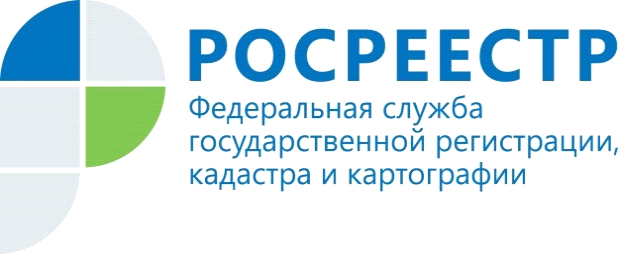 В ПЕРИОД ДЕЙСТВИЯ УКАЗА ПРЕЗИДЕНТА РФ ОТ 02.04.2020 № 239 ПОДАТЬ ДОКУМЕНТЫ В УПРАВЛЕНИЕ РОСРЕЕСТРА МОЖНО В ЭЛЕКТРОННОМ ВИДЕ Управление Росреестра по Волгоградской области информирует граждан, что в период действия Указа Президента РФ от 02.04.2020 № 239 «О мерах по обеспечению санитарно-эпидемиологического благополучия населения на территории Российской Федерации в связи с распространением новой коронавирусной инфекции (COVID-19)» подать документы для осуществления учетно-регистрационных действий можно в электронном виде. В электронном виде заявление о ГКУ и (или) ГРП и прилагаемые к нему документы представляются в форме электронных документов или электронных образов документов, подписанных усиленной квалифицированной электронной подписью - через единый портал государственных и муниципальных услуг (www.gosuslugi.ru) или через официальный сайт Росреестра (www.rosreestr.ru), или иных информационных технологий взаимодействия с органом регистрации прав путем заполнения формы заявления, размещенной на едином портале или официальном сайте с прикреплением соответствующих документов. К заявлению по общему правилу должны быть прикреплены:документы, являющиеся основанием для осуществления государственного кадастрового учета и (или) государственной регистрации прав;документ, подтверждающий соответствующие полномочия представителя заявителя (если с заявлением обращается его представитель);иные документы, предусмотренные Законом о регистрации от 13.07.2015 № 218-ФЗ и принятыми в соответствии с ним нормативными правовыми актами.Пресс-служба Управления Росреестра по Волгоградской области.Помощник руководителя Управления Росреестра по Волгоградской области,  Евгения Федяшова.Тел. 8(8442)93-20-09 доб. 307, 8-904-772-80-02, pressa@voru.ru 